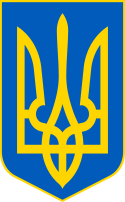 У К Р А Ї Н ААВАНГАРДІВСЬКА СЕЛИЩНА  РАДАОДЕСЬКОГО РАЙОНУ ОДЕСЬКОЇ ОБЛАСТІР І Ш Е Н Н Я    Розглянувши заяву ТОВ «ЕКСПОЮГ» (код ЄДРПОУ 32521912) про продовження строку дії суборенди на земельну ділянку площею 1,0075 га із земель загальною площею 3,1494 га, кадастровий номер 5123755200:02:001:1310, яка знаходиться в оренді ТОВ «ЕКСПОЮГ»  для будівництва та експлуатації складів для зберігання сільськогосподарської продукції за адресою: Одеська область, Одеський район, смт Авангард, вул. Ангарська, 18Є (інше речове право зареєстровано в Державному реєстрі речових прав на нерухоме майно 13.01.2020 р. за номером: 35058339), керуючись ст. 12, 83, 93, 124 Земельного кодексу України, ст. ст. 10, 26, 59 Закону України «Про місцеве самоврядування в Україні», ст. ст.  4, 8, 15, 21, 23 Закону України «Про оренду землі», враховуючи рекомендації Постійної комісії з питань земельних відносин, природокористування, охорони пам’яток, історичного середовища та екологічної політики, Авангардівська селищна рада вирішила:1. Вважати чинним положення рішення Авангардівської селищної ради № 1305 –VІІІ від 08.07.2022 р. «Про укладання додаткової угоди з ТОВ «ЕКСПОЮГ»».2. З метою оформлення прав оренди на земельні ділянки під об’єктами нерухомого майна, належних ТОВ «ЕКСПОЮГ» та ТОВ «КОНТРОЛЬНИЙ ПОСТ-АВАНГАРД» та розташованих на земельній ділянці за адресою: Одеська область, Одеський район, смт Авангард, вул. Ангарська, 18Є,  кадастровий номер 5123755200:02:001:1310, рекомендувати ТОВ «ЕКСПОЮГ» завершити процедуру поділу земельної ділянки загальною площею 3,1494 га, кадастровий номер 5123755200:02:001:1310, дозвіл на поділ якої надано рішенням Авангардівської селищної ради № 1255 –VІІІ від 27.05.2022 р.3. Контроль за виконанням рішення покласти на Постійну комісію з питань земельних відносин, природокористування, охорони пам’яток, історичного середовища та екологічної політики.Селищний голова                                                             Сергій ХРУСТОВСЬКИЙ№ 1790 -VІІІвід 23.02.2023 р.Про розгляд заяви ТОВ «ЕКСПОЮГ» 